ADORAZIONE EUCARISTICAORDINE SECOLARE DEI CARMELITANI SCALZISANTUARIO LA MADONNINA- CAPANNORI 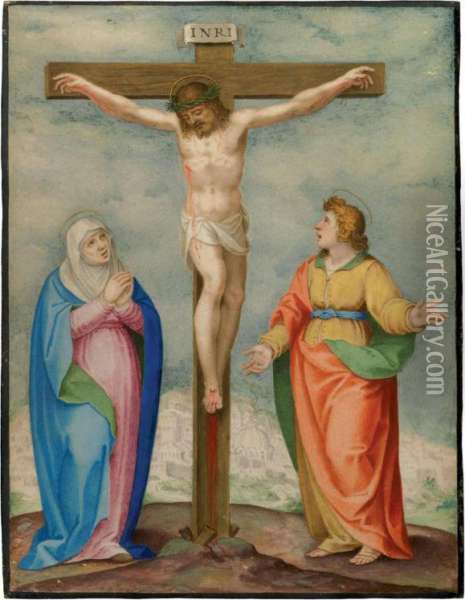 <<DONNA, ECCO TUO FIGLIO>>  <<ECCO TUA MADRE>>Lunedì 2maggio 2016 ore 16,30.

INTRODUZIONE ALL’INCONTRO CON GESU’ PRIMA DELL’ESPOSIZIONECELEBRANTE:NEL NOME DEL PADRE, DEL FIGLIO E DELLO SPIRITO SANTO. AMEN.GUIDA:   Come la cerva anela ai corsi d’acqua , così l’anima mia ha sete del Dio vivente. Quando vedrò il suo Volto?Maria "ci ha dato il pane che conforta, al posto del pane che affligge datoci da Eva" (Sant'Efrem).  Con Lei, sua e nostra madre, adoriamo Gesù nel Santissimo Sacramento e invochiamo su di noi la discesa del suo Santo Spirito: TUTTI: VIENI O SANTO SPIRITO DI DIO; Vieni e con la tua azione santificante conduci le nostre menti alla fonte della vita. Esposizione Eucaristica, canto n° 1 “T’adoriam Ostia Divina”ADORAZIONE SILENZIOSAGUIDA:  Gesù, dalla croce, ci ha fatto fratelli e ci ha reso figli della stessa Madre. Contempliamo attraverso  la maternità di Maria il volto di Cristo nei misteri della nostra REDENZIONE. 1° LETTORE: Dal vangelo secondo Giovanni, (19, 25-30)Stavano presso la croce di Gesù sua madre, la sorella di sua madre, Maria di Clèofa e Maria di Màgdala. Gesù allora, vedendo la madre e lì accanto a lei il discepolo che egli amava, disse alla madre: «DONNA, ECCO IL TUO FIGLIO!». POI DISSE AL DISCEPOLO: «ECCO LA TUA MADRE!». E DA QUEL MOMENTO IL DISCEPOLO LA PRESE NELLA SUA CASA. Dopo questo, Gesù, sapendo che ogni cosa era già compiuta, affinché si adempisse la Scrittura, disse: «HO SETE».  C'era lì un vaso pieno d'aceto; posta dunque una spugna, imbevuta d'aceto, in cima a un ramo d'issopo, l'accostarono alla sua bocca. Quando Gesù ebbe preso l'aceto, disse: «È compiuto!»  E, chinato il capo, rese lo spirito. ADORAZIONE SILENZIOSAGUIDA : «HO SETE».   Alla radice di questa sete c’è la VOLONTÀ  dell’amore del Padre, la VOLONTÀ  del suo Amore Onnipotente, Eterno, che reclama le proprie creature disperse dal peccato. “L’Angelo portò l’annuncio a Maria ed ella concepì per opera dello Spirito Santo”. “ Ecco l’ancella del Signore: si compia in me LA SUA VOLONTÀ”.  Con il sì di Maria si interruppe  il no di Eva.  E nell’umiltà e nell’obbedienza  di Maria il Verbo si fece carne e venne ad abitare in mezzo a noi.  2°LETTORE: <<Rimanete in me>> << Rimanete nel mio amore>>  Gesù stabilisce la dimora del Padre con i suoi figli, innestati  in Lui mediante il battesimo (Cfr. Rom.6,8). <<Vi do un comandamento nuovo: che vi amiate gli uni gli altri, come io vi ho amati>> <<Non vi chiamo più servi perché il servo non sa cosa fa il suo padrone; ma vi ho chiamato amici perché tutto quello che ho udito dal Padre l’ho fatto conoscere a voi >> (Gv, 15,4, 9,12,15).  <<Padre, voglio che dove sono io, siano con me anche quelli che tu mi hai dato>>. (Gv,17,24) Dopo questa preghiera fatta al Padre, Gesù  entra nell’orto. Entra in agonia:  <<Padre se vuoi allontana da me questo calice ma è per questo che sono venuto>> <<PER COMPIERE O PADRE LA TUA VOLONTA>>.Gesù, uomo flagellato, coronato di spine, ubbidiente fino alla morte, sale il calvario carico della croce. E,  ai piedi della Croce,  Maria, nel dolore impotente, mentre il  Figlio inchiodato versava il suo sangue innocente per i peccatori, che siamo anche noi, ha cementato il suo sì sempiterno alla Trinità, che l’ha fatta Madre di tutti i viventi e Regina del Cielo e della terra  nella gloria degli Angeli e dei Santi. Nel suo sangue versato sulla Croce, Cristo sprigiona il VOLTO DELLA MISERICORDIA DI DIO. Nel <<TUTTO  E’ COMPIUTO>>,  si riapre la relazione fra Dio e l’uomo.  Mediante lo Spirito si  unificano e si ristorano LE DUE SETI,  quella del Padre e quella del Figlio, e, nel Figlio, quella di tutti i  figli di buona volontà.     ADORAZIONE SILENZIOSAGUIDA: <<Chi è mia madre e chi sono i miei fratelli? Chiunque fa la volontà del padre mio, questi è per me fratello, sorella e madre>>. (Mc 3,31e50).  Maria è l’ancella del Signore che, con il suo sì, ci anticipa nei fatti la preghiera al Padre, insegnata da Gesù ai suoi apostoli (alla sua  Chiesa nascente, a tutti noi). 3°LETTORE:  “Io sono L’immacolata Concezione”. In Maria,  Madre del Verbo Incarnato, Dio ha piantato la sua dimora tra gli uomini. In cielo Regina degli Apostoli, Maria protegge sulla terra la Chiesa pellegrina nel mondo. Tabernacolo dell’eterna gloria, dimora di Dio a Lui consacrata,  Maria, quale madre amorosa e protettiva,  previene provvida i nostri bisogni e guida e protegge ogni figlio, che l’accoglie nella sua casa.Corredentrice associata al Figlio, intercede per noi fino alla consumazione dei secoli: “Figlio, non hanno più vino”; <<che vi è più fra me e te o donna>>  “fate quello che egli vi dirà” (Lc 1,38).GRAZIE GESU’ per averci dato Maria. Con lei ti adoriamo e ti benediciamo, o vivo Pane  del Cielo, gran Sacramento.                                           PAUSA DI SILENZIO GUIDA : “Come la cerva anela ai corsi d’acqua, così l’anima mia ha sete del Dio vivente. Quando vedrò il suo Volto? ”4°LETTORE: <<Se tu conoscessi il dono di Dio e chi è colui che ti dice: "Dammi da bere!", tu stessa gliene avresti chiesto ed egli ti avrebbe dato acqua viva».  «Chiunque beve di quest'acqua avrà di nuovo sete; ma chi beve dell'acqua che io gli darò, non avrà mai più sete, anzi, l'acqua che io gli darò diventerà in lui sorgente di acqua che zampilla per la vita eterna.>> Gv, 4,10-13,14. Questo disse  Gesù  alla Samaritana. Questa è la sete di Dio, questa è la sete dell’uomo, di tutti noi.MARIA  è la rosa che sparge i suoi petali profumati  sul nostro cammino, guidandoci verso la FONTE. << Il tempo è compiuto, convertitevi>> (Mc 1,15) Signore questo tempo è compiuto perché Tu sei entrato direttamente nel nostro tempo. E in questo tempo in cui non solo ti si può incontrare, ma anche toccare, ma anche mangiare, l’uomo, pur avendo sete di te, continua ad abbeverarsi alla fonte dell’acqua che non disseta, dell’acqua che disperde, dell’acqua di falsi idoli. Il mondo cammina al rovescio, agisce pensando scioccamente di poter fare a meno della sua Radice. Il mondo sembra ancora non convertirsi. PAUSA DI SILENZIOGUIDA : Gesu, tu che poco prima di morire hai detto: << Padre voglio che quelli che mi hai dato siano con me>>, Gv. 17,24 fa’ che il mondo, appoggiato a Maria,  si converta.  Per questo noi ti preghiamo:T.  Signore, vieni e convertici. G. Signore, tu che hai detto: <<Se qualcuno vuol venire dietro a me, rinneghi se stesso e mi segua>>, fa’ che, ascoltando Maria, troviamo il coraggio di liberarci dalla zavorra dell’egoismo, più o meno evidenziato, che alberga nei nostri cuori, per seguirti, o nostro vero ed unico bene,noi ti preghiamo:T. Sull’esempio di Maria, donaci la pratica dell’ubbidienza.G. Nella conoscenza dei nostri peccati, donaci, Signore, la grazia del vero pentimento, affinché nel sacramento della riconciliazione, abbracciati dalla tua misericordia, possiamo entrare dalla porta della tua indulgenza T. Che sei tu, o nostro salvatore.G. Signore, fa che, guardando a Maria, sempre presente e attiva nei misteri della nostra redenzione, impariamo da lei,  a pregarti, a lodarti, a benedirti, a liberare il cuore, da a ogni affezione del mondo,  per entrare nella preghiera della vita. Per questo noi ti preghiamo:T. Donaci la vera devozione alla scuola di Maria. G. Il vero figlio di Maria fa della preghiera la chiave per entrare nella casa dei poveri, degli  affamati, dei senza tetto, delle famiglie disgregate ,dei lutti prematuri, della sofferenza innocente e inerme e accoglie l’ invito rivolto a Cana :  FATE QUELLO CHE EGLI VI DIRA’.  E tu Signore ripeti al mio cuore:  Amatevi gli uni gli altri come io vi ho amato, perché quelli che il Padre mi ha dato siano tutti con me e io in loro. Per questo sono venuto e per questo sono ancora qui, o figli benedetti del mio cuore. Apritemi ed io entrerò e cenerò con voi. Tu che, attraverso la passione, sei entrato nella gloria del Padre,  trasforma in gioia perfetta i lutti e i dolori del mondo ADORAZIONE SILENZIOSAPADRE NOSTROCanto finale n. 14 “Adoriamo il Sacramento”e reposizione del Santissimo